                                                                  ПРОЕКТ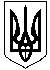 НОВОСАНЖАРСЬКА СЕЛИЩНА РАДАНОВОСАНЖАРСЬКОГО РАЙОНУ ПОЛТАВСЬКОЇ ОБЛАСТІ( девʼятнадцята сесія селищної ради сьомого скликання)РІШЕННЯ20  березня  2019  року             смт Нові Санжари                                       №  Про внесення змін до структури виконавчих органів ради, 
затвердженої рішенням третьої сесії Новосанжарської 
селищної ради сьомого  скликання від 03 січня 2018 року № 5"Про затвердження структури виконавчих органів ради,загальної чисельності апарату ради та її виконавчих органів"та викладення її в новій редакції	Відповідно до пункту 5 частини 1 статті 26 Закону України "Про місцеве самоврядування в Україні", селищна рада ВИРІШИЛА:1. Внести зміни до структури виконавчих органів ради, затвердженої рішенням третьої сесії Новосанжарської селищної ради сьомого  скликання від 03 січня 2018 року № 5 "Про затвердження структури виконавчих органів ради, загальної чисельності апарату ради та її виконавчих органів", зі змінами, внесеними рішенням селищної ради від 07 червня 2018 року № 10, зокрема: 1.1. ввести до складу відділу земельних ресурсів, охорони навколишнього природного середовища, надзвичайних ситуацій, будівництва та управління комунальним майном одну штатну одиницю посади інспектора.1.2. ввести до складу відділу освіти, сімʼї, молоді та спорту, культури і туризму, соціального захисту населення одну штатну одиницю посади інспектора.2. Затвердити загальну чисельність апарату ради та її виконавчих органів в кількості штатних одиниць 73,75 та викласти структуру виконавчих органів ради, загальну чисельність апарату ради та її виконавчих органів у новій редакції (додається).Селищний голова                                                                                  І. О. Коба                                                                                                 Додаток                                                                                    до рішення селищної ради                                                                       сьомого скликання                                                                                        від 20 березня  2019  року №   СТРУКТУРА ТА ЗАГАЛЬНА ЧИСЕЛЬНІСТЬ АПАРАТУ РАДИ ТАВИКОНАВЧИХ ОРГАНІВ РАДИСекретар селищної ради                                                                      О. О. Вовк№ п/пНазва посадиК-сть од./ставкаКерівництвоКерівництвоКерівництво1.Селищний голова        12.Секретар ради        13.Керуючий справами виконавчого комітету селищної ради        14.Заступник селищного голови з питань діяльності виконавчих органів  ради        25.Староста        1Структурні підрозділи виконавчого комітету селищної радиСтруктурні підрозділи виконавчого комітету селищної радиСтруктурні підрозділи виконавчого комітету селищної ради6.Загальний відділ        7Начальник відділу1Спеціаліст 1 категорії2Діловод2Оператор компʼютерного набору1Інспектор 17.Відділ фінансування, економічного розвитку, бухгалтерського обліку та звітності        6 Начальник відділу 1Головний бухгалтер1Головний спеціаліст1Спеціаліст 1 категорії 2Спеціаліст 2 категорії 18.Відділ юридично-правової допомоги         3Начальник відділу1Головний спеціаліст1Спеціаліст 1 категорії19.Відділ земельних ресурсів,  охорони навколишнього природного середовища, надзвичайних ситуацій, будівництва та управління комунальним майном        5Начальник відділу1Головний спеціаліст1Спеціаліст І категорії1Касир1Інспектор110.Відділ  освіти, сімʼї, молоді та спорту, культури і туризму, соціального захисту населення4Начальник відділу1Головний спеціаліст1Спеціаліст І категорії1Інспектор111.                            Обслуговуючий персонал апарату ради та виконавчого комітету11.                            Обслуговуючий персонал апарату ради та виконавчого комітету   3,75Водій         2Прибиральник службових приміщень     1,5Відповідальний за газове господарство   0,2512Відділ Центр надання адміністративних послуг5Начальник відділу-адміністратор1Адміністратор2Державний реєстратор213Головний спеціаліст з реєстрації місця проживання фізичних осіб1                                                                                                                              Всього:40,7514.Відділ  Благоустрою  при виконавчому комітеті Новосанжарської селищної ради33Начальник відділу1Інспектор2Бухгалтер1Комірник1Водій 2Електрик2Електрогазозварник2Робітник з обслуговування місць поховань1Робітник з благоустрою19 Озеленювач2